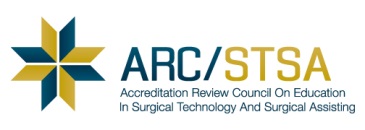 ARC/STSA Plan of Action Form - SA[Note: A separate form should be used for each specific plan of action or area of non-compliance.]Sponsoring Educational Institution [School]			Program ID#		Standard(s)						Explain the Area(s) of Standards Non-ComplianceProgram Plan of Action    [NOTE: All response boxes on this form will automatically expand as text is entered. Additional rows can be added to this table by placing the cursor in the bottom, right hand box and pressing “tab”.]Program Director Signature	 					    DatePlan StepsStep Implementation DateRequired Tools/ResourcesStep Assessment DateProgram          Benchmark            Criteria